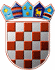                  REPUBLIKA HRVATSKA
      KRAPINSKO-ZAGORSKA ŽUPANIJA        Povjerenstvo za provedbu Javnog natječaja   za prijam u službu vježbenika u Upravni odjel zaopću upravu, imovinsko-pravne i zajedničke posloveKLASA: 132-03/24-01/02URBROJ: 2140-05/1-24-12Krapina, 19. lipnja 2024.OPIS POSLOVA, PODACI O PLAĆI, NAČINU I PODRUČJIMA OBAVLJANJA PRETHODNE PROVJERE ZNANJA I SPOSOBNOSTI KANDIDATA TE PRAVNI I DRUGI IZVORI ZA PRIPREMANJE KANDIDATA ZA PRETHODNU PROVJERU ZNANJA I SPOSOBNOSTIJAVNI NATJEČAJ ZA PRIJAM U SLUŽBU VJEŽBENIKA U UPRAVNI ODJEL ZA OPĆU UPRAVU,  IMOVINSKO-PRAVNE I ZAJEDNIČKE POSLOVEI. OPIS POSLOVA 4. REFERENT-MATIČARUnosi podatke u jedinstvene informacijske sustave državnih matica, evidencije o državljanstvu i registar životnog partnerstva te izdaje isprave iz istih, izdaje potvrde o uzdržavanju, obiteljskom statusu i druge potvrde sukladno zakonu i podzakonskim propisima, dostavlja obavijesti o promjenama nadležnim tijelima koja vode službene evidencije o građanima, verificira upise u državnim maticama, registru životnog partnerstva i evidenciji o državljanstvu, obavlja pripremne poslove sklapanja braka u vjerskom obliku, sklapanje braka u građanskom obliku, sklapanje životnog partnerstva, utvrđuje uvjete stjecanja hrvatskog državljanstva podrijetlom i rođenjem na području Republike Hrvatske, sastavlja zapisnik o određivanju osobnog imena djetetu, priznanju očinstva te vraćanju supružnika na prezime prije sklapanja braka;Vodi dio registra birača, obavlja poslove upisa, ispravaka, dopune i promjene podataka u registru birača, obavlja poslove izrade izvadaka iz popisa birača, izdaje potvrde te obavlja druge poslove sukladno zakonu kojim se uređuje registar biračaZaprima zahtjeve i propisane priloge u upravnim stvarima koje se odnose na osobna stanja građana i matičarstvo-promjena osobnog imena, upisi, naknadni upisi, ispravci, dopune te poništenje upisa u državnim maticama i registru životnog partnerstva i zahtjeve za odobravanje besplatne pravne pomoćiZaprima zahtjeve i propisane priloge u upravnim stvarima koje se odnose na registraciju, statusne i druge promjene udruga, vodi zbirke isprava udruga, izdaje izvatke iz registra udrugaObavlja druge srodne poslove po nalogu voditelja Odsjeka i pročelnika Upravnog odjela.II. PODACI O PLAĆI Sukladno članku 12. Zakona o plaćama u lokalnoj i područnoj (regionalnoj) samoupravi („Narodne novine“, broj 28/10. i 10/23.) i članku 2. Odluke o koeficijentima za obračun plaće službenika i namještenika u upravnim tijelima Krapinsko- zagorske županije („Službeni glasnik Krapinsko-zagorske županije“, broj 52/19. i 31/23), za vrijeme trajanja vježbeničkog staža vježbenik ima pravo na 85 % plaće radnog mjesta najniže složenosti njegove stručne spreme –plaće referenta, koju čini umnožak koeficijenta za obračun plaće 2,60 i osnovice za obračun plaće koja iznosi 414,74 eura bruto, uvećan za 0,5% za svaku navršenu godinu radnog staža. III. NAČIN I PODRUČJA OBAVLJANJA PRETHODNE PROVJERE ZNANJA I SPOSOBNOSTI KANDIDATA TE PRAVNI IZVORI ZA  PRIPREMANJE KANDIDATA ZA PRETHODNU PROVJERU ZNANJA I SPOSOBNOSTI: Prethodna provjera znanja i sposobnosti obuhvaća:pisano testiranje,provjeru praktičnog  rada (provjeru znanja rada na osobnom računalu),intervju s kandidatima koji su ostvarili najmanje 50% bodova iz svakog dijela provjere znanja i sposobnosti kandidata na provedenom pisanom testiranju i provjeri praktičnog rada.Pravni  i drugi izvori za pripremanje kandidata za prethodnu provjeru:Zakon o državnim maticama („Narodne novine“ broj: 96/93, 76/13, 98/19, 133/22)Zakon o hrvatskom državljanstvu („Narodne novine“ broj: 53/91, 70/91, 28/92, 113/93, 4/94, 130/11, 110/15, 102/19, 138/21)Obiteljski zakon („Narodne novine“ broj: 103/15, 98/19, 47/20, 49/23, 156/23)Zakon o osobnom imenu („Narodne novine“ broj: 118/12, 70/17, 98/19)Zakon o registru birača („Narodne novine“ broj 144/12, 105/15, 98/19)Napomena: izvori za pripremanje kandidata za prethodnu provjeru znanja i sposobnosti putem pisanog testiranja su i sve možebitne izmjene i dopune navedenih izvora, a koje će biti na snazi u vrijeme održavanja pisanog testiranja. Način obavljanja prethodne  provjere znanja i sposobnosti kandidata:Prethodnoj provjeri znanja i sposobnosti mogu pristupiti samo kandidati koji ispunjavaju formalne uvjete iz Javnog natječaja za prijam u službu vježbenika  na određeno vrijeme za navedeno radno mjesto (dalje u tekstu: Natječaj)Smatra se da je kandidat, koji nije pristupio prethodnoj provjeri znanja i sposobnosti, povukao prijavu na Natječaj.Po dolasku na prethodnu provjeru znanja i sposobnosti od kandidata će se zatražiti predočenje odgovarajuće isprave (osobne iskaznice, putovnice ili vozačke dozvole) radi utvrđivanja identiteta. Kandidati koji ne mogu dokazati identitet ne mogu pristupiti prethodnoj provjeri.Nakon utvrđivanja identiteta kandidata, prethodna provjera znanja i sposobnosti započinje pisanim testiranjem. Kandidatima će biti podijeljena pitanja za provjeru znanja iz odredbi: Zakona o državnim maticama (2 pitanja), Zakona o hrvatskom državljanstvu (2 pitanja), Obiteljskog zakona (2 pitanja), Zakona o osobnom imenu (2 pitanja) i Zakona o registru birača (2 pitanja).Na pisanoj provjeri kandidati mogu ostvariti od 1 do 10 bodova. Svaki točan odgovor nosi 1 bod. Na pisanom testiranju nije dozvoljeno koristiti se literaturom i zabilješkama, napuštati prostoriju, razgovarati s ostalim kandidatima niti na bilo koji drugi način remetiti koncentraciju kandidata, a mobitel je potrebno isključiti. Pisano testiranje traje maksimalno 30 minuta.Nakon pisanog testiranja kandidati će pristupiti provjeri znanja rada na osobnom računalu. Provjera traje maksimalno 30 minuta, a sastoji se u praktičnoj provjeri poznavanja MS Office programa (Word i Excel), WEB i e-mail servisa. Provjera se izvodi na osobnom računalu. Za  provjeru  kandidat može dobiti od 1 do 10 bodova.Intervju se provodi samo s kandidatima koji su ostvarili najmanje 50% bodova iz svakog dijela provjere znanja i sposobnosti kandidata na provedenom testiranju i provjeri praktičnog rada. Povjerenstvo za provedbu Javnog natječaja za prijam u službu vježbenika u Upravni odjel za opću upravu, imovinsko-pravne i zajedničke poslove- dalje u tekstu: Povjerenstvo) kroz intervju s kandidatima utvrđuje u kojoj mjeri je kandidat snalažljiv, komunikativan, analitičan, spreman na rad u timu i motiviran za rad u Krapinsko – zagorskoj županiji.  Rezultati intervjua boduju se s od 1 do 10 bodova.Nakon prethodne provjere znanja i sposobnosti kandidata Povjerenstvo sastavlja Izvješće o provedenom postupku i utvrđuje rang-listu kandidata prema ukupnom broju ostvarenih bodova.Izvješće o provedenom postupku i rang-listu kandidata Povjerenstvo dostavlja pročelnici koja donosi rješenje o prijmu u službu izabranog kandidata koje se dostavlja svim kandidatima prijavljenim na Natječaj.Izabrani kandidat mora dostaviti uvjerenje o zdravstvenoj sposobnosti prije donošenja rješenja o prijmu u službu.Protiv rješenja o prijmu u službu izabranog kandidata, kandidat koji nije primljen u službu može podnijeti žalbu županu Krapinsko- zagorske županije u roku od 15 dana od dana primitka rješenja.Na Natječaj se mogu ravnopravno prijaviti kandidati oba spola, a izrazi koji se ovom tekstu koriste za osobe, a u muškom su rodu, odnose se ravnopravno na oba spola. POZIV NA PRETHODNU PROVJERU ZNANJA I SPOSOBNOSTI BITI ĆE OBJAVLJEN NAJMANJE 5 DANA PRIJE PRETHODNE PROVJERE NA OVOJ WEB STRANICI I NA OGLASNOJ PLOČI KRAPINSKO-ZAGORSKE ŽUPANIJE.  PREDSJEDNICA POVJERENSTVA       Dijana Marmilić+*xfs*pvs*Akl*cvA*xBj*qkc*oEa*ugj*ohs*vvE*pBk*-
+*yqw*wqa*idy*mjr*yni*krn*ziv*yDe*tBv*fsc*zew*-
+*eDs*lyd*lyd*lyd*lyd*jBE*zCh*fny*vxg*iyz*zfE*-
+*ftw*lAq*stD*voC*kkn*prA*lbj*kqb*rrn*Ega*onA*-
+*ftA*icz*xsx*hzD*itz*yuk*ikz*vBu*tac*xlo*uws*-
+*xjq*nxC*ruc*iiy*vdy*nli*ojt*giz*ubt*boC*uzq*-
